Praca plastycznaPokoloruj obrazek „Wiosna” kredkami wg.podanego wzoru 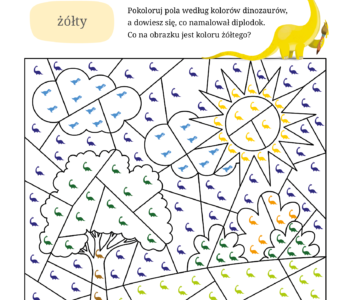 Karta pracyKolorowanie obrazka wg. numerów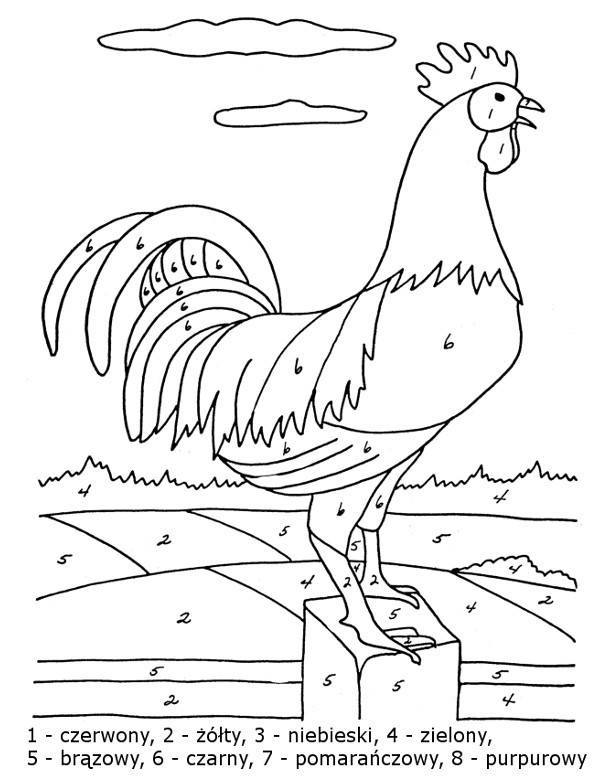 